万盛经开农林发〔2024〕58号重庆市万盛经济技术开发区农林局关于做好2024年高素质农民培育工作的通知各镇农业服务中心，局属相关单位：根据《重庆市农业农村委员会办公室关于做好2024年高素质农民培育工作的通知》（渝农办发〔2024〕63号）、《重庆市财政局关于下达2024年中央农业经营主体能力提升资金预算的通知》（渝财农〔2024〕39号）要求，为壮大全区乡村人才队伍，现就做好2024年高素质农民培育工作通知如下。一、总体思路深入学习贯彻习近平总书记视察重庆重要讲话和重要指示精神，全面落实党中央、国务院关于乡村人才振兴的决策部署，以学习运用“千万工程”经验为引领，紧紧围绕农业农村高质量发展人才需求，坚持需求导向、产业主线、分层实施、全程培育，突出技术技能水平提升、产业发展能力提升、综合素质素养提升等重点，大力培育粮食安全守护者、产业发展带头人和乡村振兴主力军，为全面推进乡村振兴提供坚实人才保障。2024年全区开展高素质农民培育150人，其中：经营管理型人才及农村致富带头人30人、专业生产型人才及技能服务型人才120人。认定农村致富带头人10人。二、主要内容紧扣全面支撑粮食和重要农产品稳定安全供给，扎实推进高素质农民队伍建设，围绕粮油稳产保供开展培育的人数不低于60%。（一）重点提升技术技能水平。支撑粮食生产和大豆油料种植，聚焦粮油等主要作物大面积单产提升，围绕全产业链技术或单项关键技术开展培训，分领域、分品种、分技术确定培训内容，遴选培训对象，推进良田、良种、良法、良机、良制融合。聚焦大食物开发，围绕设施农业、智慧农业等从业所需技术技能要求开展技术培训。强化绿色低碳、种养结合等生态循环农业技术模式落地应用。加大农机领域培训力度。及时开展农业防灾减灾救灾技术措施及相关设施装备应用培训，做好师资课程储备。（二）培优提升产业发展能力。服务构建现代农业经营体系，围绕经营管理、绿色发展、品牌创建、市场营销、风险防控等内容开展系统化培训，提升产业发展水平和带动能力。服务乡村产业发展水平提升，围绕促进农村一二三产业融合、乡村特色产业发展、农产品加工业优化升级、农村流通高质量发展等，分领域、分产业、分层级开展系统培育，拓宽农民增收致富渠道。（三）全面提升综合素质素养。开设综合素养课程，持续推进习近平新时代中国特色社会主义思想相关课程覆盖所有培育对象，弘扬社会主义核心价值观，普及三农相关政策、涉农法律法规、农业绿色发展、农业标准化、农产品质量安全、耕地保护建设、农业金融保险、乡村治理、农耕文化、农村移风易俗等领域知识、理念和倡导性要求，全面提升农民综合素质。三、专项行动服务三农领域重大任务，聚焦粮油作物大面积单产提升、新型农业经营主体能力提升和农民综合素质素养全面提升，围绕四个专项行动实施人才培育。粮油作物大面积单产提升专题培训行动。以大豆、玉米、油菜等重点作物大面积单产提升为重点，组织开展专题培训，因地制宜、按需设班，有机融合区级培训和市级调训。重点以粮油产业新型经营主体、农业社会化服务主体和规模化种植大户为对象，围绕全产业链技能，强化急需、短板技能培训。以专业农机手和农机作业服务组织带头人为对象，聚焦主要粮油作物耕种管收机械化作业环节，积极开展专业农机手培育行动，提高农机手技能水平和职业素质。（二）新型农业经营主体产业发展能力提升培育行动。以家庭农场、农民合作社、农业企业、专业型社会化服务企业和农村集体经济组织等主体带头人为对象，开展主体发展能力提升培训，组织跨区域学习，帮助拓宽发展思路、优化发展路径，促进产业提档升级。面向上述主体从业就业人员，以相关涉农岗位所需的技术技能为主要内容，通过订单式组班、定制式培训、师傅带徒弟等方式，提升农民就业能力，促进新型农业经营主体发展壮大。（三）脱贫人口致富能力提升行动。关注脱贫人口，围绕产业发展开展培育，提升从业者技能水平，带动脱贫群众增收致富。根据脱贫人口（含非脱贫人口的防止返贫监测对象）就业需求，因地制宜组织开展实用技能培训，提高脱贫劳动力就业竞争力和就业质量。（四）农民综合素养提升整村推进行动。以行政村为单位，开展农民综合素质素养提升培训4期。培训时长不超过一天，培训内容为综合素养课，可与春耕春管、防灾减灾等应急性培训结合开展。创新性开展乡村文化和乡村治理相关培训，普及中华优秀传统美德、农村移风易俗、农耕文化传承保护、乡村优秀文化等，提高农民参与积分制、清单制、“村民说事”等乡村治理过程的能力和意识，培育文明乡风。四、有关要求2024年全年着力提升高素质农民培育质量，按照《高素质农民培育规范》相关要求组织开展培育工作，不断提高培育的针对性、规范性和有效性，确保全年工作高质高效、农民满意度达到90%以上。（一）分层分类组织实施。以生产技术培训为主的，实操实训学时数不应低于总学时数的2/3，可根据实际需要和农时特点一次性或分段完成培育任务。以发展能力提升培育为主的，强调选育用一体化培养，将培育对象纳入发展监测范围。吸纳青年参加高素质农民培育。（二）切实提升培育质量。各镇农业服务中心、农广校要提前组织需求调查，开展质量跟踪，为培育对象提供后续发展指导服务。农广校要按需制定培育计划，量身定制培训课程，优选师资教材，综合运用课堂教学、现场教学、实践实训、线上学习、观摩交流等多种形式，优化培训方法，提高培训实效。要按照高素质农民培育规范，模块化设计综合素养课、技术技能课和能力拓展课。原则上经营管理型、专业生产型和技能服务型市内培训标准不超过300元/人·天,农民素质素养培训标准不超过200元/人·天。（三）系统提升体系能力。支持农广校联合涉农院校、科研院所、农民教育市级示范基地开展高素质农民培育。农广校要充分发挥主阵地作用和联系基层的优势，用好多样化培训手段，积极承担应急培训任务。探索联合科研院所为培育对象提供训后长期技术服务机制。有序引导和规范社会化培育机构承担高素质农民培育任务，合理设置遴选条件，强化开班审查、过程监管和质量评价。支持农业企业、家庭农场、农民合作社、农业园区等有偿参与实训、观摩、人才使用等培育环节。（四）夯实基础支撑。提升培育工作的组织管理水平，积极参加管理人员培训。强化培育课程建设，落实“行政主管部门第一课”，组织开发综合素养课，因地制宜开设专业技能课，按需设置能力拓展课。精选通俗易懂的培训教材，有效应用综合素养课教材。落实农村致富带头人扶持政策，参加全市农村致富带头人创业大赛，强化金融助力农村致富带头人产业发展。加强师资队伍建设，鼓励将法律、金融、文化等领域师资纳入共享师资队伍，综合素养课程师资原则上应来自行政事业单位、涉农院校、农广校、科研院所等公益性机构。（五）强化全过程管理。严格审核开班计划和培育对象，跟踪培训进度，随机抽核培训执行情况，对发现的问题及时提出调整意见，必要时停班整改。用好全国农民教育培训信息管理系统，开展培育全过程管理。及时总结高素质农民培育的好经验好做法，多渠道开展宣传推广，营造良好氛围。各镇农业服务中心应安排专人开展高素质农民培育需求调查，于2024年7月12日前，通过“一表通”填报《万盛经开区2024年高素质农民培育需求调查表》。农广校负责梳理整合全区培育需求，结合实际情况，组织开展高素质农民培育。联系人：科教信息科，张波；联系电话：48282248。重庆市万盛经开区农林局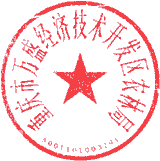 2024年6月28日（此件公开发布）重庆市万盛经济技术开发区农林局               2024年6月28日印发